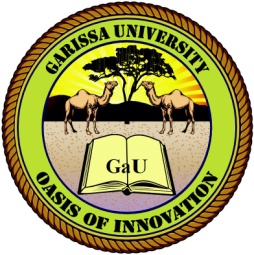 GARISSA UNIVERSITY UNIVERSITY EXAMINATION 2017/2018 ACADEMIC YEARTWOFIRST SEMESTER EXAMINATIONSCHOOL OF BUSINESS AND ECONOMICSFOR THE DEGREE OF BACHELOR OF BUSINESS MANAGEMENTCOURSE CODE: BBM 229COURSE TITLE: FINANCIAL ACCOUNTING IIEXAMINATION DURATION: 2 HOURSDATE: 28/11/18					TIME: 09.00-11.00 AMINSTRUCTION TO CANDIDATESThe examination has FIVE(5) questionsQuestion ONE (1) is COMPULSORY Choose any other TWO (2) questions from the remaining FOUR(4) questionsUse sketch diagrams to illustrate your answer whenever necessaryDo not carry mobile phones or any other written materials in examination roomDo not write on this paperThis paper consists of SIX (6) printed pages               				please turn overQUESTION ONE(COMPULSORY)Explain five types of share capital of a limited public company.			       [10 marks]Truck Master Garage had the following trial balances as on 30th June 2017.										DR.	CR.Capital												          330 000Drawings									 40 000	Opening stock:		Tools				15 000Petrol and oil			   5 600	Spares 			29 500		   50 500Private cars (for hire purposes)		 477 000Purchases:			Tools				17 600				Spares 			21 200				Petrol and oil			62 500		101 300Advertising 								   10 000Rent, Rates of lighting							   68 000Insurance:			Hire cars			12 500				Burglary			  2 000		  14 500Wages:			Chauffeurs			165 000				Repairs department		  70 000				Office				  25 000				Garage				45 000           305 600 Sales:				Petrol and oil			 53 200				Spares 			34 600		             87 800Receipts:			Hiring			           432 600				Repairs 		           154 200				Garaging		  95 000			          681 800License for hire cars						14 500Office expenses 						29 600Sundry debtors 						9 500              53600Sundry creditors										             16 400	Commission on sold cars 										34 000	Cash at bank                                                                                                                29 500 1 150 000		1 150 000Additional information;The stock on hand on 30th June was;Tools			10 600Petrol and oil		  4 200Spares			16 400Petrol valued at Ksh. 34 000 and oil at 6 200 were used by the Hire Department, petrol valued at Ksh. 2 800 and oil at Ksh. 1 400 were used by the repairs department; private consumption was ksh. 1 600.Repairs department performed work on private cars valued at Ksh. 23 400.  In addition ksh. 4 000 worth of work was performed on the proprietors own car.  Spares used by Repairs Department during the year were valued at ksh. 32 200.Depreciation of private hire cars and repairs van at 20% p.a is to be provided.Rent, rates and lighting are to be apportioned as follows;Repairs department	¼ 		Garage  ½ Hire department			Office  The license of Ksh. 1000 and insurance Ksh. 1000 for the proprietors own car are included in the insurance and licenses paid by the business.Advertising is to be allocated ksh 1000 each to petrol and spares and the remaining charged equally over the other department.Required: Prepare Departmental Statement of comprehensive income for the year ended 30th June 2016.								                               [15 marks]Explain the difference between Redemption of shares and re-purchase of shares												         [5 marks]QUESTION TWOExplain the following terms in relation to insurance.Co-insurance                                                                    			        [2 marks]Principal of Indemnity                                                    			         [2 marks]Endowment Policy                                                                                                  [2 marks] Third party Policy                                                                                                  [2 marks]Re-insurance								                     [2 marks]Kaki and   Nona are in partnership sharing the profits in the ratio 3:2 respectively.  After crediting their accounts with interest on capital at the rate of 5% and monthly salary of sh 20,000 and sh 15,000 respectively, interest on drawing is charged at 5% p.a. The trial balance  as at 31st December 2016 after drawing profit and loss account was follows                              KAKI AND NONA PATNERSHIP                      TRIAL BALANCE AS AT 31ST DECEMBER 2016Required;Prepare Kaki and Nona Profit and Loss appropriation account                                      [10 marks]QUESTION THREELaula ltd had the following balances as at 31st December,2017Further informationThe inventories at the close of business on 31st December,2017 costs ksh 5,162,000Land which not depreciated is included in the trial balance at a value of ksh 300,000, it is revalued   at  ksh 3,500,000 and this revaluation is to be included in the financial statements for the year 31st Dec 2017.Depreciation is to be provided for the year as follows;.Buildings 2% p.a ,straight line method..Plant/ Equipment, 5% p.a ,straight line method.Depreciation is to be apportioned as follows;.Cost of sales 40%.Distribution costs 40%..Administrative Expenses 20%Trade receivables   include debt of ksh 10,000 which is to be written off. Irrevocable debts are to be classified as administrative expenses.Distribution cost of ksh 18,000 owing at 31st December 2017 was to be provided for.The corporate tax charge for the year has been calculated as ksh 1,475,000.All of the operations are continuing operations.Required:	Draft the statement of comprehensive income for Laula ltd as at 31st December, 2017. 				                                                                                                                   [10 marks]Draft the statement of financial position for Laula ltd as at 31st Dec 2017                      [10 marks]QUESTION FOURAye and Bee are in partnership sharing profit and losses 60% and 40% respectively.Net profit for the year ended on 30th June, 2016 was   KSH 48000. 1st July, 2015 the partners had the following balancesAdditional InformationThere were no changes to the capital account during the year. Interest is allowed on partner’s capital at the rate eight percent per year. Bee is entitled to a salary of ksh 16000 per year. On 30th September 2015(Half way through the year) Partners’   drawings were made as follows:  Aye ksh 18000:Bee ksh24 000. There were no other drawings. Interest is charged on partner’s drawings at the rate of 10% per year.Required:Prepare appropriation account for the two                                                                  [10 marks]Differentiate clearly (indicating the contents of each), between memorandum of association and articles of association                                                                                              [5 marks]Outline five possible reasons which may lead to dissolution of a limited company    [5 marks]QUESTION FIVE. Discuss the following terms in relation to business studies  Limited liability                                                                                                      [2 marks]Insolvency                                                                                                               [2 marks]Privatization                                                                                                             [2 marks]Monopoly market structure                                                                                     [2 marks]Amalgamation                                                                                                         [2 marks]Differentiate between ordinary shares and preference shares in relation to limited companies                                              [2marks]Outline four demerits of a partnership business                                                                  [2 marks]Discuss four ways of classifying partners in a partnership business                                   [4 marks]Differentiate between bonus issues and right issues                                                           [2 marks]Dr(000)Cr(000)CapitalKaki500Nona400Current accounts:Kaki20Nona10DrawingsKaki225Nona215Net profitFixed Assets800Land/Buildings500Motor vehicle200Machines300Accumulated DepreciationLand/Buildings100Machines50Motor Vehicle50Debtors100Stock200Cash290Creditors1002 0302 030Dr (000)Cr(000)Share capital5000Share premium1500Trade and other payables1872Land and Buildings8500Land and buildings depreciation424Plant and equipment5800Plant and equipment  depreciation2900Trade and other receivables4235Prepayments155% bank loan repayable4000Cash and cash equivalents385Retained Earnings at 1/1/20173875Interest paid200Purchases12965Distribution costs5468Administrative cost2933Inventories at 1/1/20174285Dividends paid625Sales Revenue258404541145411Capital Account Current AccountAyeKsh 50000Ksh 2000         CrBeeKsh 30000Ksh 400            Cr